ПРОЕКТОб определении гарантирующей организации в сфере водоснабженияи водоотведения и определение зоны ее деятельностина территории Старонижестеблиевского сельского поселенияКрасноармейского района	В соответствии с пунктом 2 части 1 статьи 6 и статьей 12 Федерального закона Российской Федерации от 7 декабря 2011 года № 416-ФЗ «О водоснабжении и водоотведении», Федеральным законом от 6 октября 2003 года №131-ФЗ «Об общих принципах организации органов местного самоуправлении в Российской Федерации», с целью организации надлежащего и бесперебойного централизованного водоснабжения и водоотведения на территории Старонижестеблиевского сельского поселения Красноармейского района, постановляю:	1. Наделить статусом гарантирующей организации для обслуживания центральной системы холодного водоснабжения и водоотведения Старонижестеблиевского сельского поселения Красноармейского района - муниципальное предприятие «Жилищно-коммунальное хозяйство» Красноармейского района, ИНН 2336001098, ОГРН 1022304033069, расположенное по адресу: 353800, Краснодарский край, Красноармейский район, станица Полтавская, ул. Красная, 194.	2. Определить зоной деятельности гарантирующей организации: населенные пункты Старонижестеблиевского сельского поселения Красноармейского района в составе: (перечислить населённые пункты поселения).	3. Гарантирующей организации - муниципальному предприятию «Жилищно-коммунальное хозяйство» Красноармейского района обеспечить:	1) эксплуатацию централизованной системы холодного водоснабжения и водоотведения на территории Старонижестеблиевского  сельского поселения Красноармейского района в соответствии с требованиями действующего законодательства Российской Федерации, существующими нормами и правилами;
	2) холодное водоснабжение и водоотведение в случае, если объекты капитального строительства абонентов присоединены в установленном порядке к централизованной системе холодного водоснабжения и (или) водоотведения в пределах зоны деятельности гарантирующей организации;
	3) заключение с организациями, осуществляющими эксплуатацию объектов централизованной системы холодного водоснабжения и водоотведения, договоры, необходимые для обеспечения надежного и бесперебойного холодного водоснабжения и водоотведения в соответствии с требованиями действующего законодательства Российской Федерации;	4) эксплуатацию бесхозяйных объектов централизованных систем водоснабжения и водоотведения в пределах зоны деятельности гарантирующей организации, в случае их выявления.	4. Контроль за исполнением настоящего постановления возложить на заместителя главы Старонижестеблиевского сельского поселения Красноармейского района Черепанову Е.Е.	5. Настоящее постановление вступает в силу со дня его обнародования.ГлаваСтаронижестеблиевского  сельского поселенияКрасноармейского района                                                                 В.В. Новак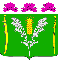 АДМИНИСТРАЦИЯСТАРОНИЖЕСТЕБЛИЕВСКОГО СЕЛЬСКОГО ПОСЕЛЕНИЯ КРАСНОАРМЕЙСКОГО РАЙОНАПОСТАНОВЛЕНИЕАДМИНИСТРАЦИЯСТАРОНИЖЕСТЕБЛИЕВСКОГО СЕЛЬСКОГО ПОСЕЛЕНИЯ КРАСНОАРМЕЙСКОГО РАЙОНАПОСТАНОВЛЕНИЕ«______»_______2023 г.№ _________станица Старонижестеблиевскаястаница Старонижестеблиевская